Objednací listč. 118/21/7 Předmět objednávky 	Množství	Předpokl. cena Kč 	Celkem (s DPH): 	 Kč Popis objednávky:Objednáváme právní služby související s nákupem akcií společnosti Teplárna Strakonice, a.s. (zejména jednání s vlastníky akcií, příprava a vyjednávání smluv o převodu akcií a zajištění převodu samotného) dle usnesení Rady města Strakonice č. 2184/2021. Předpokládaná cena: do 200.000,- Kč bez DPH.Termín dodání:  Bankovní spojení: ČSOB, a.s., č.ú.: 182050112/0300	IČ: 00251810	DIČ: CZ00251810Upozornění:	Na faktuře uveďte číslo naší objednávky.	Kopii objednávky vraťte s fakturou.	Schválil:	Ing. Jana Narovcová	vedoucí odboru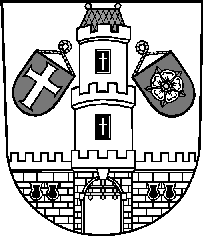 Město StrakoniceMěsto StrakoniceMěstský úřad StrakoniceOdbor majetkovýVelké náměstí 2386 01 StrakoniceVyřizuje:Mgr. Miroslava NejdlováTelefon:E-mail:Datum: 30. 9. 2021Dodavatel:CÍSAŘ, ČEŠKA, SMUTNÝ s.r.o., advokátní kancelářHvězdova 1716140 00  PrahaIČ: 48118753 , DIČ: CZ48118753Právní služby - nákup akcií Teplárny Strakonice, a.s.1